8-9 классТЕОРЕТИЧЕСКИЙ ТУР1.Определить, в каком из случаев, откуда и куда будет дуть самый сильный ветер. О каких изменениях свидетельствует сильный ветер.  Объясните свой выбор.1) в пункте А давление 745 мм в пункте Б 750мм-52) в пункте А давление 768 мм в пункте Б 758 мм-103) в пункте А давление 779 мм в пункте Б 752 мм-144) в пункте А давление 699 мм в пункте Б 702 мм-35 балловОтветНаиболее сильный ветер будет дуть в 3 случае, так как разница в давлении составляет 14 мм ртутного столба из пункта А в пункт В. Ветер всегда дует из области высокого давления в область низкого и чем больше разница в давлении, тем сильнее ветер. Усиление ветра всегда является предвестником изменения погоды, смены одних воздушных масс на другие, с иными физическими свойствами.2. Этот природный объект является наиболее посещаемой достопримечательностью региона благодаря своей плоской вершине. Высота его составляет более 1000 метров. В течении миллионов лет в результате эрозии приобрел свою неповторимую форму. Является домом для более 1500 видов флоры. Назовите объект и регион, где он расположен.4 баллаОтветСтоловая гора –  гордость Южной Африки.3. Выберите верные утверждения о степной зоне Казахстана.А) Характерной особенностью степей является практически полное отсутствие деревьев В) Значительная часть степных территорий распаханаC) В районе Семска степи сохранились в своем первозданном видеD) Годовые суммы атмосферных осадков в степи колеблются от 150 мм до 250 ммЕ) Cуммы температур за вегетационный период достигают 1800-2200 ºСF) Северную подзону степей характеризуют обыкновенные черноземы и разнотравно-ковыльные степи, южную подзону- южные черноземы и богаторазнотравно-ковыльные степиG) Зона сухой степи приходится на северную половину Подуральского плато, Мугоджары, большую часть Тургайской столовой страны, Тенгизскую равнину, горно-сопочные районы Центрального Казахстана, равнины Прииртышья.6 балловОтветА, В, C, G4. Напишите современные названия географических объектов, расположенных на территории Республики КазахстанА) Целиноград       Б)  Яицкий город      В)  Ак-Мечеть       Г)   Гирканское море     Д) Верный3 баллаОтветА) Астана      Б)  Уральск     В) Кзыл-Орда      Г)  Каспийское море     Д) Алматы5. Вставьте пропуски в следующем тексте.Равнинная область Казахстана, в средней ее части находятся так называемые                            . На западе заходят                                 .                    Северная часть-степь с              и                          почвами. По области протекает река                    (                 приток                   ).                Часть области- песчаная,           степь, переходящая на          и       в                   с сыпучими песками. Климат                 , сухой. Главные отрасли сельского хозяйства-            и                   животноводство. Центр области- город            .7 балловОтветВставьте пропуски в следующем тексте.Равнинная область Казахстана, в средней ее части находятся так называемые Тургайские ворота. На западе заходят предгорья Южного Урала. Северная часть-степь с черноземными и каштановыми почвами. По области протекает река Тобол (правый приток Иртыша). Южная часть области- песчаная, сухая степь, переходящая на востоке и юге в солончак с сыпучими песками. Климат резко-континентальный, сухой. Главные отрасли сельского хозяйства-зерновое растениеводство и мясо-молочное животноводство. Центр области-город Кустанай.ПРАКТИЧЕСКИЙ ТУРКак определить ширину русла реки при отсутствии переправы?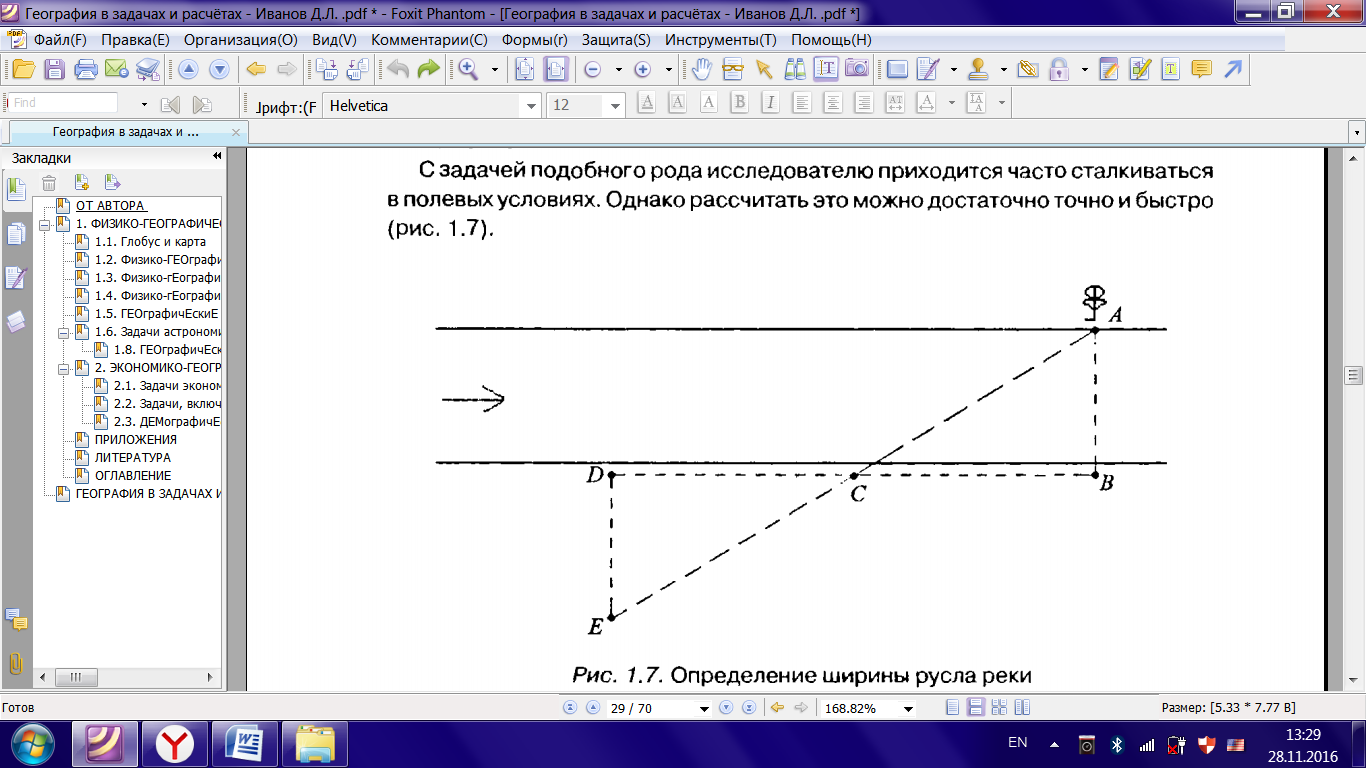 10 балловРешение1.Для измерения  ширины русла намечаем  на  противоположном  берегу   какой-либо  предмет,  по линии  перпендикулярной  ширине  русла  (в данном  случае это дерево, отрезок АВ).2.Откладываем  определенный отрезок,  перпендикулярный  отрезку АВ,   вдоль русла (ВС). 3. Откладываем отрезок такой же длины, как и ВС, в том же на правлении   (CD). 4.Из точки D движемся в направлении от русла, перпендикулярно отрезку   CD до тех пор, пака точки Е - С - А не станут на прямой линии (АЕ). 5. Отрезок DE будет показывать ширину реки, поскольку он равен отрезку   АВ.2.На склоне крутизной 30 градусов, на линии наибольшего уклона, расположены две точки  на расстоянии  580 м  одна от другой. Абсолютная высота верхней точки - 1070 м.  Сколько горизонталей должно быть проведено на карте между точками (горизонтали на карте проведены через 50 м)? 15 балловРешение.  Находим величину сечения h из формулы tg а = h /b отсюда  h = tg а•b .  Значение тангенса угла в 300 составит 0,5774 • 580 = 334,9 м,  т. е. величина сечения между точками равна 335 м. Следовательно, точки на карте должны быть разделены 335/50 = 6,7; т. е. 6 полных горизонталей и еще 0,7 горизонтали (35 м).Итого 50 баллов10-11 классТЕОРИЯЛЫҚ ТУРБұл жапон аралын «силикондық» деп атайды. Онын атын атап неліктен солай атайтынын айтыңыз Жауабы: Кюсю аралы микроэлектрониканың көптеп шоғырлануынан  баллБұл әлемнің аумағы бойынша ең ірі елдерінің бірі. Оның жағалауларын үш мұхиттың сулары шайып жатыр. Елдің ең батыс бөлігін таулар алып жатыр. Ол орман ресурстарына, бағалы аң терісіне, тұщы су қорына және әртүрлі пайдалы қазбаларға бай. Құрлықта тек бір елмен ғана шекараласады. Астанасы елдің ең үлкен қаласы емес. Елді тауып, аталған географиялық объектілерді де атаңыз.Жауабы : Канада, Солтүстік Мұзды мұхит, Тынық, Атлант мұхиты, Кордильер, АҚШ, Оттава және тббаллӘлемдік мұхит бетінде температура әркелкі екені белгілі. Неліктен және қалай ол өзгереді? Оның теріс болуы мүмкін бе?баллЖауабы:  Полюстерге қарай төмендейді. Теріс болуы мүмкін, тұзды су төмен температурада қатады (- 2° жуық).20 суретте топырақ қималары бейнеленген. Топырақ түрлерін атаңыз? Әрбір қалыптасқан горизонттың сипаттамасын бере аласыз ба?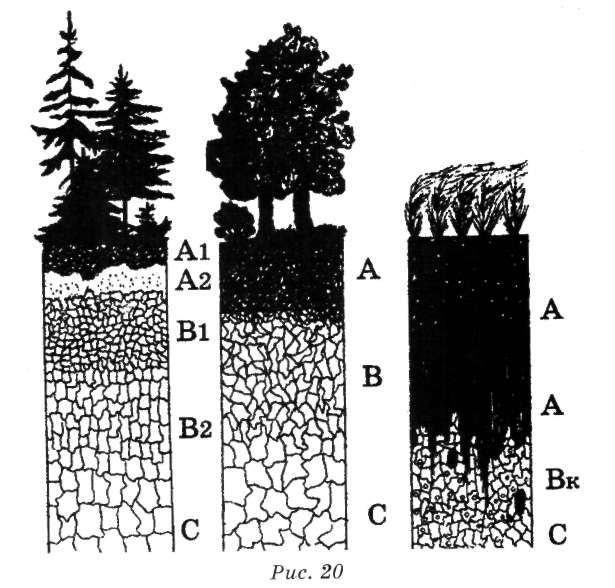 Жауабы – 1) күлгін, 2) орманның сұр топырағы, 3) қара топырақА1 – жиналу горизонты, А2 – шайылу горизонты , В- өтпелі горизонты,С – аналық жынысбалл5.  Дұрыс жауабын табыңыз. Челюскин мүйісіндегі  (77,5 ° с. е.) жазғы күн тоқырау күні тал түстегі күннің биіктігі …а) 22 маусым күн Санкт-Петербургтегіден (60° с. ш.) көпб) 23 қырқүйек күні Москвадағыдан (56° с. е.) азв) 22 желтоқсан күні Астраханьдағыдай (46° с. е.) г) 21 наурыз күні Туладағыдай (54° с. ш.) 5 балл21 наурыз күні Туладағыдай (54° с. ш.)ПРАКТИКАЛЫҚ ТУРХалықтың жылдық табиғи өсім шамасын анықтаңыз егер, жыл басында аймақта 4064 мың адам тұрса, жыл соңында 4069 мың адам болған. Көші қон теріс болып 0,8 мың адам ды құраған.Жауабы  5800 адам5 баллҮндістан аумағында кешенді минералды тыңайтқыштар өндіретін жаңа зауыттың орнын анықтаңыз (азотты-фосфорлы-калийлі). Ұсынылған қалалардың қайсында тоқталар едіңіз: Ахмадабад, Гувахати, Тромбей, Хайдарабад және неліктен? Ответ: Ахмадабад (Тромбей сияқты жағалауда орналасқан,бірақта тыңайтқыштарды  басты тұтынушы  ауданға жақын орналасқан, Тромбей өзіде өнеркәсіппен аса жүктелген Мумбай қаласының серігі). Хайдарабад түбектің ішкі жағында, ауылшаруашылығы төмен аудандардың арасында орналасқан), ал Гувахати негізгі аудандардан қашықта тау аңғарында орналасқан 10 балл1 – 7 елді мекендер бір құрлықта белгілі бір ретпен орналасқан. Осы елді мекендердің орналасу реті бойынша қорытындыны қаңтармен шілде айларының орташа температуралары туралы мәліметтерге сүйеніп жасауға болады.Елді мекендерді олардың картада орналасу реті бойынша қойыңыз, егер мына жағдайлар белгілі болса:Олардың барлығы шамамен теңіз деңгейінен бірдей биіктікте орналасса;Екеуі әртүрлі мұхиттың жағалауында орналасқан.Өз жауабыңызды түсіндіріңіз. Осы елді мекендер орналасқан құрлықты атаңыз. Неліктен осы шешімге келгеніңізді түсіндіріңізЖауабы : қаңтар мен шілде айларының орташа температураларын талдай отырып  бұл Еуразия құрлығы екенін анықтадық. Мұнда климат әркелкі. Климаттық жағдайлар оңтсүтіктен солтүстікке, сонымен қатар батыстан шығысқа қарай да өзгеріп отырады. Елді мекендер 42 – 43 параллель аралығында батыстан шығысқа қарай орналасқан. 1. 6. Виго. Атлант мұхитының жағалауында. Субтропиктік мұхиттық климат.2. 2. Рим. Субтропиктік батыс жағалаулардың  жерортатеңіздік климаты.3. 1. Сочи. Субтропиктік ылғалды.4. 7. Кунград. Қоңыржай. Континентальді. 5. 4. Баотоу. Қоңыржай.Шұғыл континентальді.6. 3. Шеньян. Қоңыржай. Континентальді.7. 5. Владивосток. Қоңыржай Муссонды.Батыстық ауа массаларының тасымалына байланысты климат типтерінің бастыстан шығысқа қарай ауысуы байқалады.Шығысқа қарай Атлант мұхитының әсері әлсірейді.Континентальді ауа Орта және Орталық Азияның ішкі аумақтарының климатын анықтайды. Қыста ауа қатты салқындайды, жазда қатты өызған жер бетінде жоғары температуралар байқалады.Шығыста климат муссонды. Оның басты ерекшелігі ауа массаларының анық ауысуы. 10 баллБарлығы  50 балл10-11 классТЕОРЕТИЧЕСКИЙ ТУРЭтот японский остров называют «силиконовым». Назовите ее и объясните почему 5 балловОтвет остров Кюсю из-за повышенной концентрации предприятий микроэлектроникиЭто одна из самых больших по величине территории стран мира. Её побережье омывают воды трёх океанов. Самую западную часть страны занимают горы. Она богата лесными ресурсами, пушным зверем, запасами пресной воды, различными полезными ископаемыми. Имеет сухопутную границу только лишь с одним государством. Столица – не самый большой город страны. Найдите страну и также назовите географические объекты5 балловОтвет: Канада, Северный Ледовитый океан, Тихий, Атлантический океан, Кордильер, США, Оттава и тдИзвестно, что температура на поверхности Мирового океана разная. Как и почему она меняется? Может ли она быть отрицательной?5 балловОтветы:  Понижается к полюсам. Может быть отрицательной, т.к. соленая вода замерзает при более низкой температуре (около - 2°).На рисунке 20 изображены профили почв. Назовите виды почв? Как вы можете объяснить формирование каждого из горизонтов?5 балловОтветы – 1) подзолистая, 2) серая лесная, 3) черноземА1 – горизонт накопления, А2 – горизонт вымывания, В- горизонт вмывания,С – материнская породаВыберите правильный ответ. Высота солнца на мысе Челюскин (77,5 ° с. ш.) в полдень в день летнего солнцестояния…а) больше чем в Санкт-Петербурге (60° с. ш.) 22 июняб) меньше чем в Москве (56° с. ш.) 23 сентябряв) такое же, как в Астрахани (46° с. ш.) 22 декабряг) такое же, как в Туле (54° с. ш.) 21 марта5 балловОтвет: такое же, как в Туле (54° с. ш.) 21 мартаПРАКТИЧЕСКИЙ ТУРОпределите величину годового естественного прироста населения, если в начале года в регионе проживали 4064 тыс. человек, в конце года — 4069 млн. человек, а миграционная убыль составила 0,8 тыс. человек.Ответ 5800 человек5 балловОпределите место для строительства на территории Индии нового завода по производству комплексных минеральных удобрений (азотно-фосфорно-калийных). На каком из предложенных городов вы бы остановили свой выбор: Ахмадабад, Гувахати, Тромбей, Хайдарабад и почему?10 балловОтвет: Ахмадабад (как и Тромбей, расположен вблизи побережья, но ближе к району — главному перспективному потребителю удобрений; к тому же Тромбей — спутник и без того перегруженного промышленностью Мумбаи). Хайдарабад расположен в глубине п-ова Индостан, посреди одного из наиболее отсталых сельскохозяйственных районов (где сохраняются пережитки кастовой системы, высокая плотность населения), а Гувахати вообще находится в удаленной от основных районов горной долине.Населенные пункты 1 – 7 расположены на одном материке в определенном порядке. Вывод о порядке расположения этих населенных пунктов можно сделать, основываясь на данных об их средних январских и июльских температурах.Расставьте населенные пункты в том порядке, в котором они расположены на карте, если известно, что:все они находятся примерно на одинаковой высоте над уровнем моря;два из них находятся на берегу разных океанов.Подробно объясните свой ответ. Назовите материк, на котором расположены населенные пункты.Объясните, на каком основании вы пришли к этому выводу.Ответ: Проанализировав таблицу данных средних январских и июльских температур, мы выяснили, что это материк Евразия, где климат очень разнообразен. Климатические условия изменяются как с севера на юг, так и с запада на восток. Решили населённые пункты расставить примерно по 42 – 43 параллели с запада на восток. 1. 6. Виго. На побережье Атлантического океана. Субтропический пояс океанический климат.2. 2. Рим. Субтропический средиземноморский западных побережий.3. 1. Сочи. Субтропический влажный.4. 7. Кунград. Умеренный. Континентальный. 5. 4. Баотоу. Умеренный. Резко континентальный.6. 3. Шеньян. Умеренный. Континентальный.7. 5. Владивосток. Умеренный. Муссонный.Благодаря западному переносу воздушных масс хорошо видна смена типов климата по направлению с запада на восток. К востоку влияние Атлантического океана ослабевает. Континентальный воздух определяет климат внутренних территорий в Средней и Центральной Азии. Зимой здесь воздух сильно охлаждается, а летом над сильно нагретой поверхностью приобретает высокую температуру. На востоке климат становится муссонным. Его главная особенность – четкая смена воздушных масс.
10 балловИтого 50 баллов№ Елді мекенТ орт қаңтар, ºСТ орт. шілде, ºС1+5+232+7+243-12+274-20+235-13+176+7+187-5+25№ населенного пунктаТ ср. января, ºСТ ср. июля, ºС1+5+232+7+243-12+274-20+235-13+176+7+187-5+25